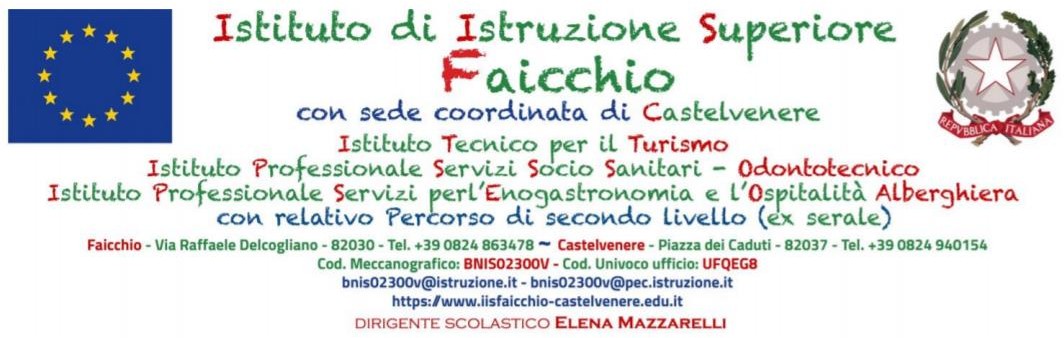 Attività di orientamento in entrata.A causa della situazione epidemiologica attuale, caratterizzata da una elevata circolazione virale, le iniziative di Open Day previste per il giorno 15 gennaio 2022, si svolgeranno esclusivamente di mattina dalle ore 8:30 alle ore 13:00.In ogni caso, sarà possibile visitare i locali e i laboratori della scuola tutti i giorni in orario sia antimeridiano che pomeridiano, previo appuntamento attraverso i seguenti canali:TelefonoSede di Faicchio 0824 863478 (chiedere delle Prof.sse Perugini o Landolfi)Sede di Castelvenere 0824 940154 (chiedere delle Prof.sse Orsini, Pietropaolo o Conti) Mailorsinimaria@iisfaicchio-castelvenere.edu.itteresapietropaolo@iisfaicchio-castelvenere.edu.itpatriziaconti@iisfaicchio-castelvenere.edu.itland.angela78@gmail.comantonia.perugini@libero.itSi ricorda che è necessario il rispetto delle seguenti disposizioni: Distanziamento,Uso della mascherina Ffp2,Presentazione di green pass valido.